Brother Duff Smith Enters Chapter Eternal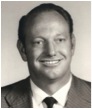 Brother Raymond Duff Smith, Beta Phi ’58, died in Lakeside, Arizona on Sept. 27, 2012. He was 75.Duff was an avid hunter, fisherman and outdoorsman. He supported and was a financial contributor to several wildlife organizations.Smith was born in Youngstown, Ohio on July 16, 1937. He moved to Tucson in 1955 to attend the University of Arizona and joined Sigma Chi. He spent his retirement years in Puerto Penasco, Mexico and his most recent years in Lakeside. He is survived by two daughters and a son, four grandchildren and two sisters. A celebration of his life will be at 5 p.m. Saturday, October 20, 2012 at 829 E. 17th St. in Tucson.All honor to his name.